ГОСТ 17475-80МЕЖГОСУДАРСТВЕННЫЙ СТАНДАРТвинты с потайной головкой классовТОЧНОСТИ АИВКОНСТРУКЦИЯ И РАЗМЕРЫИздание официальное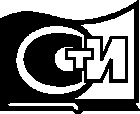 МЕЖГОСУДАРСТВЕННЫЙ СТАНДАРТВИНТЫ С ПОТАЙНОЙ ГОЛОВКОЙ
КЛАССОВ ТОЧНОСТИ АИВКонструкция и размерыCountersunk head screws product grades A and B.
Construction and dimensionsМКС 21.060.10
ОКП 12 8400Постановлением Государственного комитета СССР по стандартам от 30 июня 1980 г. № 3277 дата введения
установлена01.01.82Ограничение срока действия снято Постановлением Госстандарта СССР от 28.06.91 № 1177Настоящий стандарт распространяется на винты с потайной головкой классов точности А и В
с номинальным диаметром резьбы от 1 до 20 мм.Стандарт полностью соответствует СТ СЭВ 2652—80.Конструкция и размеры винтов должны соответствовать указанным в табл. 1, 2 и на чертеже.Издание официальное	Перепечатка воспрещена★Издание с Изменениями № 1, 2, утвержденными в декабре 1981 г., апреле 1986 г. (ИУС 3—82, 7—86).Сборник стандартов «Винты классов точности А и В. Технические условия», издание 2006© СТАНДАРТИНФОРМ, 2008
Переиздание (по состоянию на март 2008 г.)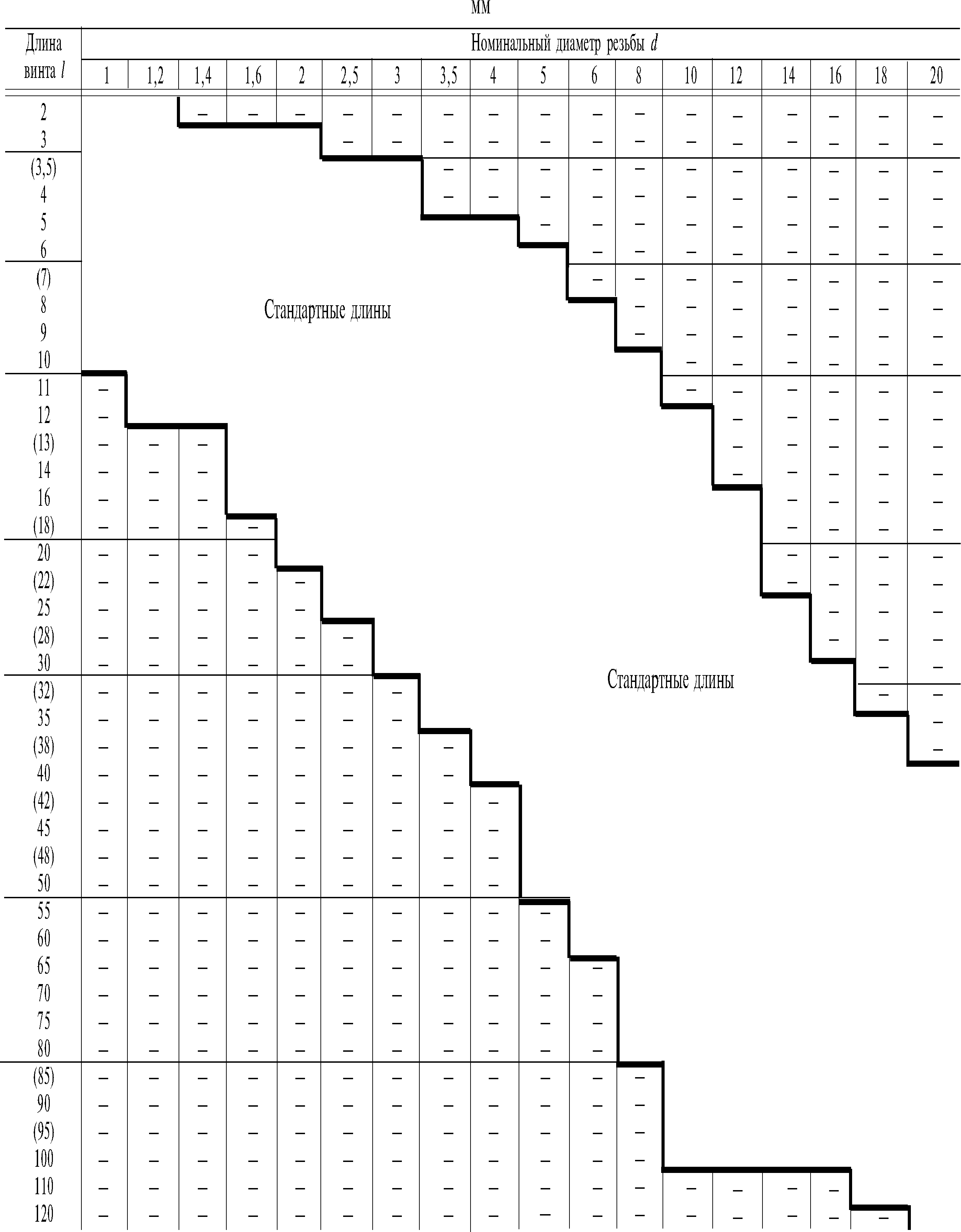 Удлиненная длина резьбы предпочтительна.Винты со стержнем длиной менее длины резьбы с учетом недореза изготовляют с резьбой по всей длине стержня.ГОСТ 17475-80 С. 4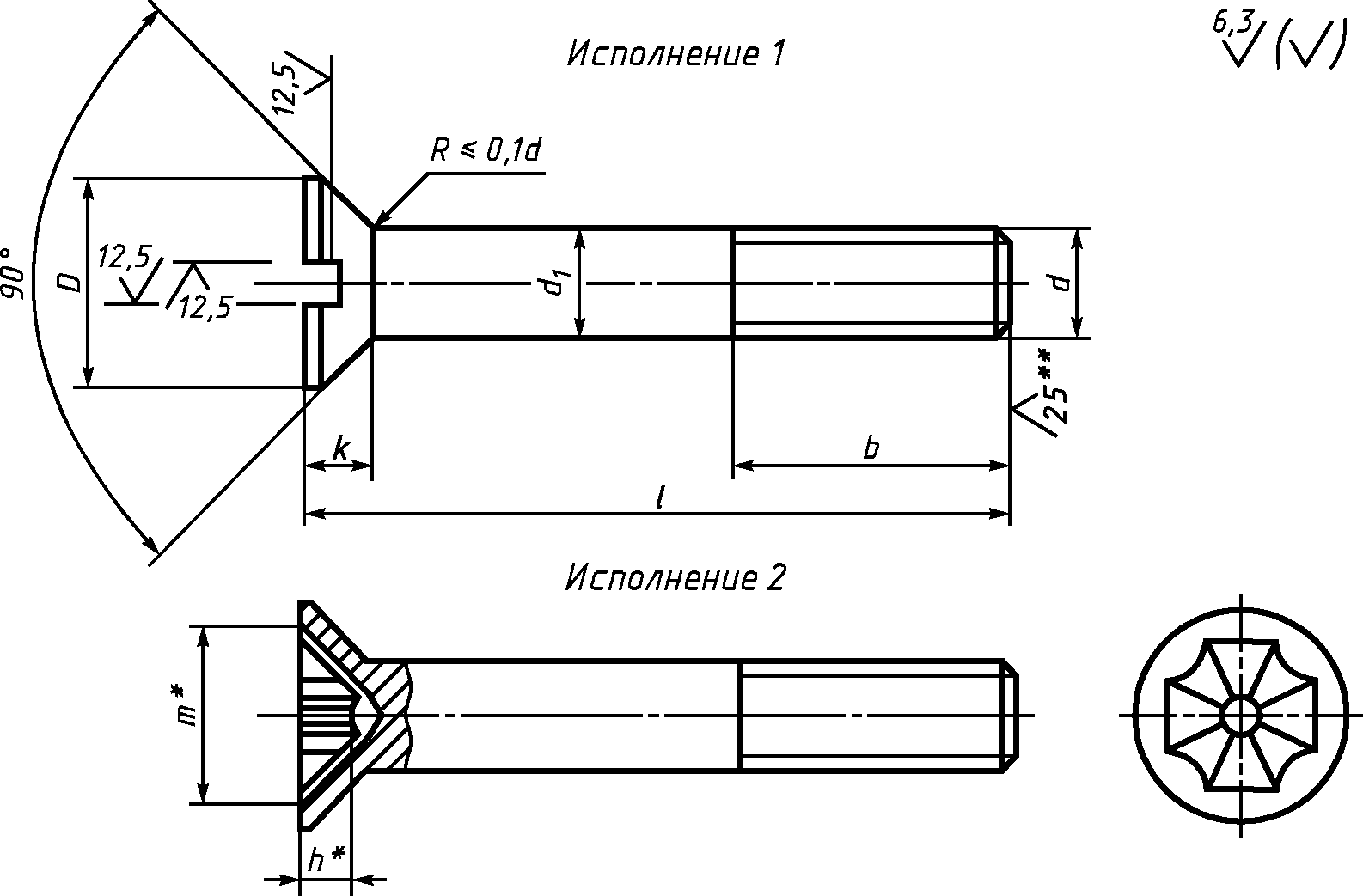 * Размеры для справок.** Для винтов, обработанных резанием, в остальных случаях не нормируют.Пример условного обозначения винта с потайной головкой, класса точнос-
ти А, исполнения 1, диаметром резьбы d = 8 мм, с крупным шагом резьбы, с полем допуска
резьбы 6g, длиной / = 50 мм, нормальной длиной резьбы Ъ = 22 мм, класса прочности 4.8, без
покрытия:Винт А.М8— 6gx50.48 ГОСТ 17475-80То же, класса точности В, исполнения 2, с мелким шагом резьбы, удлиненной длиной резьбы
b = 34 мм, с цинковым покрытием толщиной 6 мкм, хроматированным:Винт M2.M8xl-6gx50-34.48.016 ГОСТ 17475-801, 2. (Измененная редакция, Изм. № 1, 2).Диаметр гладкой части dl должен быть равен наружному диаметру резьбы или равен диаметру
стержня под накатывание метрической резьбы по ГОСТ 19256—73.(Измененная редакция, Изм. № 1).По соглашению между потребителем и изготовителем допускается изготавливать винты с дли-
нами, не указанными в табл. 2.Резьба — по ГОСТ 24705—2004. Сбег и недорез резьбы — по ГОСТ 10549—80.(Измененная редакция, Изм. № 2).(Исключен, Изм. № 2).Шлицы прямые — по ГОСТ 24669—81, крестообразные — по ГОСТ 10753—86.7а. Допуски, методы контроля размеров и отклонений формы и расположения поверхностей — по
ГОСТ 1759.1-82.7а. (Измененная редакция, Изм. № 2).76. Дефекты поверхности и методы контроля — по ГОСТ 1759.2—82.(Введен дополнительно, Изм. № 2).Технические требования — по ГОСТ 1759.0—87*.Теоретическая масса винтов указана в приложении 1.(Исключен, Изм. № 2).См. примечание ФГУП «СТАНДАРТИНФОРМ» (с. 6).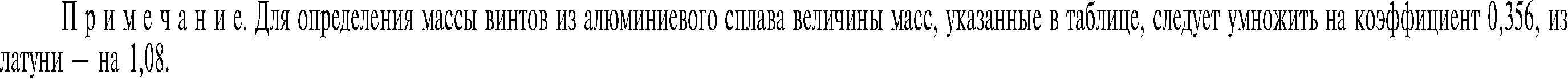 ПРИМЕЧАНИЕ ФГУП «СТАНДАРТИНФОРМПункт 8 к ГОСТ 17475-80:ГОСТ 1759.0—87.На территории Российской Федерации действуют ГОСТ Р 52627—2006
(ИСО 898-1:1999) Болты, винты и шпильки. Механические свойства и методы испытаний и
ГОСТ Р 52628—2006 (ИСО 898-2:1992, ИСО 898-6:1994) Гайки. Механические свойства и методы
испытаний.Редактор Р. Г. Говердовская
Технический редактор Л. А. Гусева
Корректор М. С. Кабашова
Компьютерная верстка Л.А. КруговойПодписано в печать 27.05.2008. Формат 60*84У8. Бумага офсетная. Гарнитура Таймс. Печать офсетная.
Уел. печ. л. 0,93. Уч.-изд. л. 0,65. Тираж 126 экз. Зак. 419.ФГУП «СТАНДАРТИНФОРМ», 123995 Москва, Гранатный пер., 4.
www.gostinfo.ru info@gostinfo.ru
Набрано в Калужской типографии стандартов.Отпечатано в филиале ФГУП «СТАНДАРТИНФОРМ» — тип. «Московский печатник», 105062 Москва, Лялин пер., 6.